T.C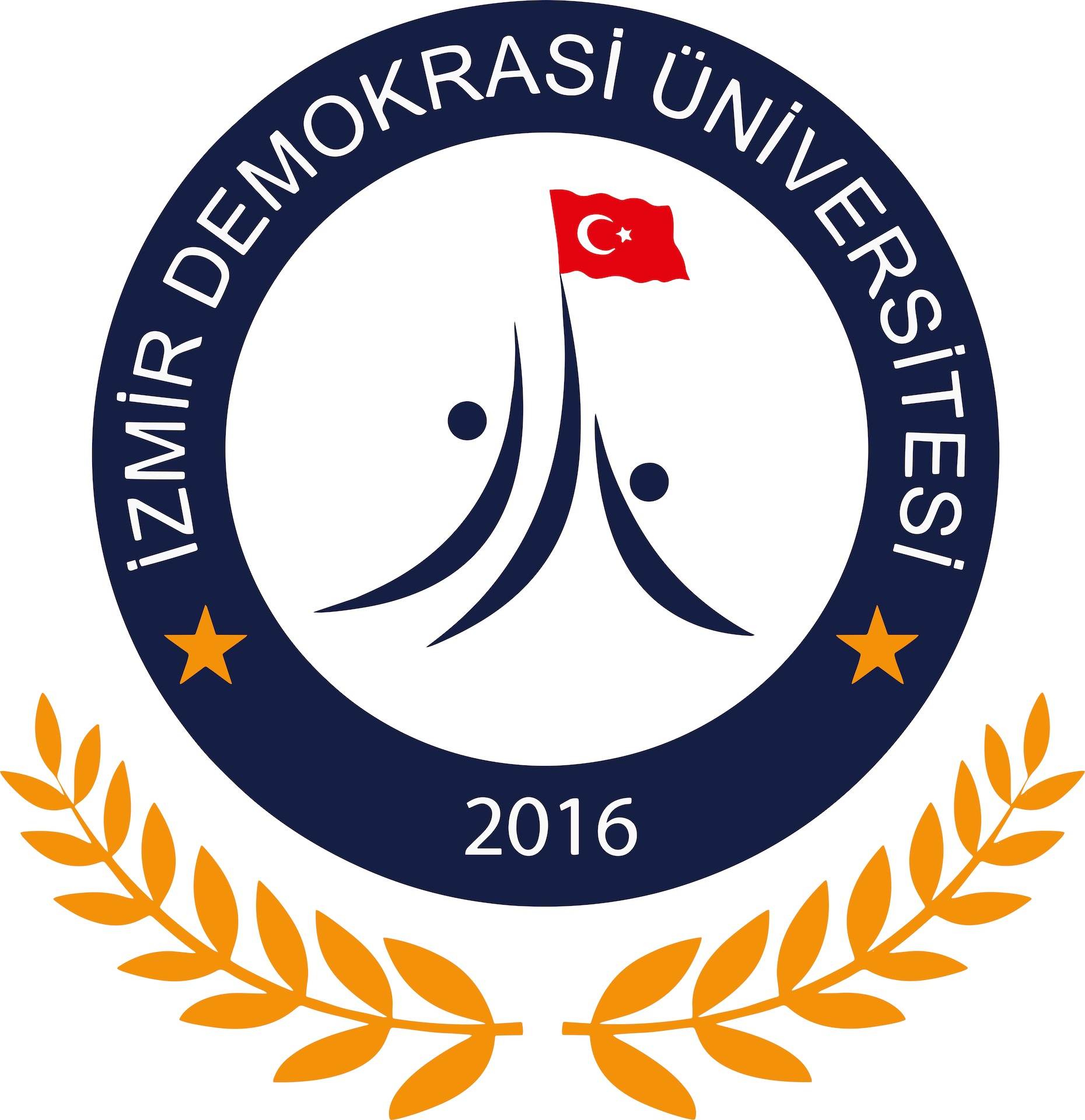 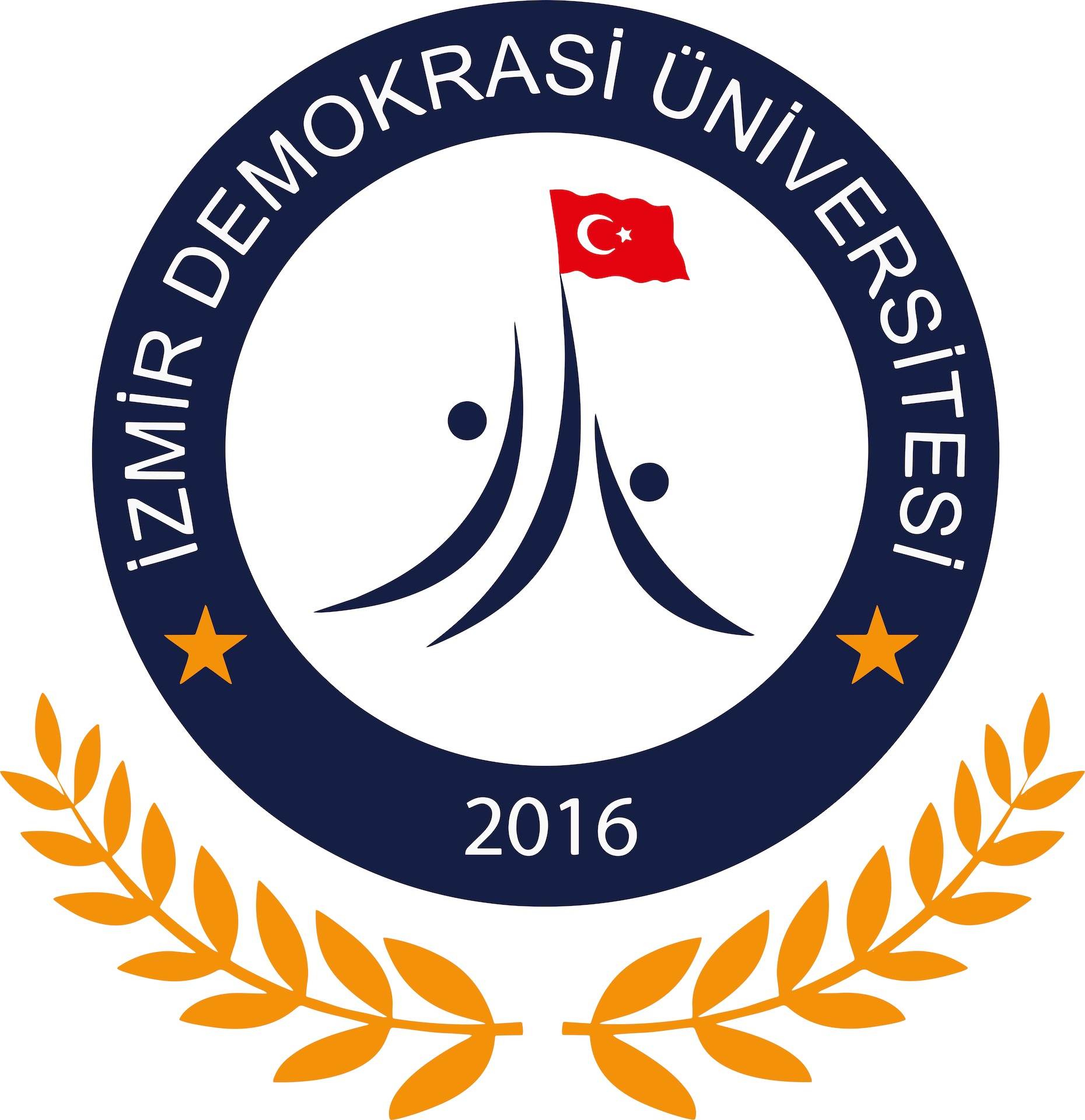 İZMİR DEMOKRASİ ÜNİVERSİTESİSOSYAL BİLİMLER ENSTİTÜSÜDANIŞMAN DEĞİŞİKLİĞİ FORMUÖğrencinin Adı Soyadı	: Öğrenci Numarası		: Kayıtlı Olduğu Program	: Program Türü		:   Tezli Yüksek Lisans Tezsiz Yüksek Lisans Doktoraİmza				:Tez / Dönem Proje Danışmanlığından Çekilen Öğretim Üyesi Unvan, Adı Soyadı		: İmza				:Tez / Dönem Proje Danışmanlığını Kabul Eden Öğretim Üyesi Unvan, Adı Soyadı		: İmza				:Anabilim Dalı BaşkanıUnvan, Adı Soyadı		: İmza				: